            Réf . : 24M038                                                                           Le 27/02/24.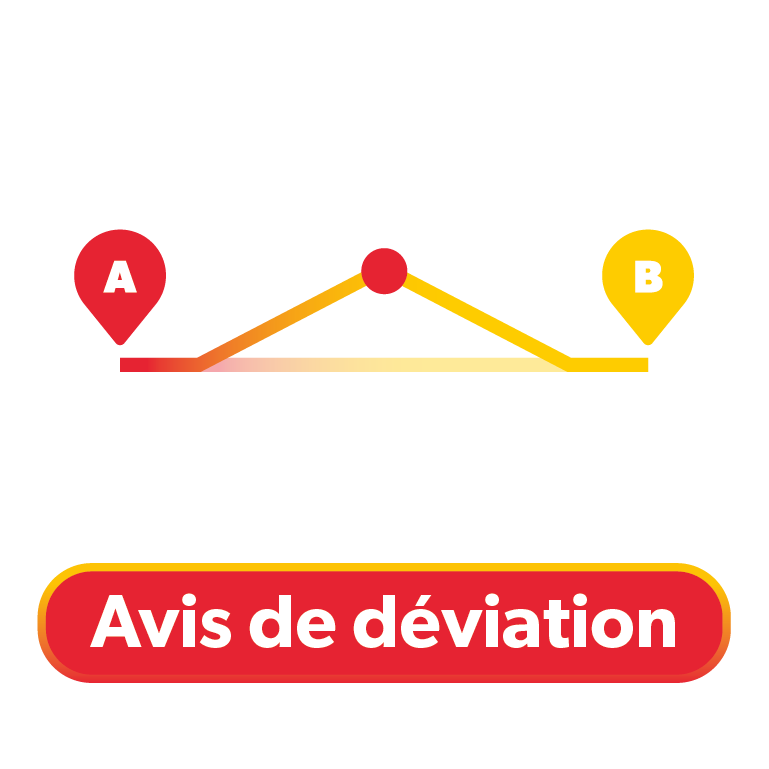           DOUR    GP SAMYN                   Lignes 7-7/-9-28-30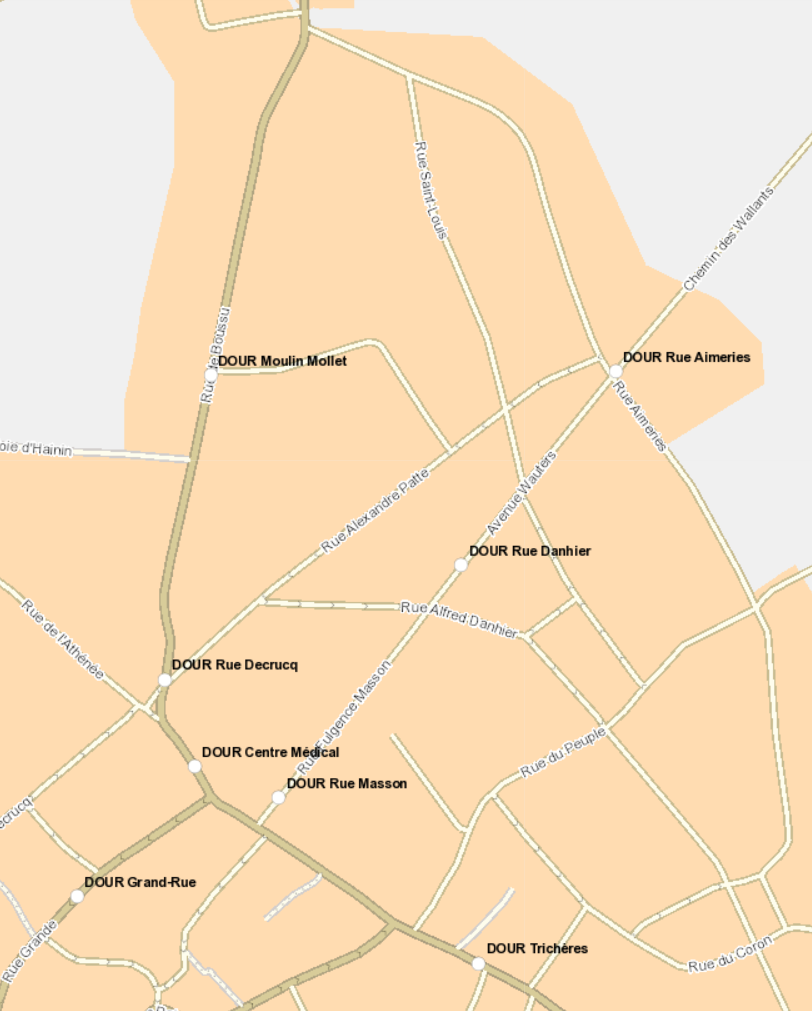 Légende Arrêt(s) habituel(s)     	Itinéraire habituel     Arrêt(s) supprimé(s)	                                         Itinéraire supprimé     Arrêt(s) de remplacement	                                 Itinéraire provisoire